Natupol Smart Hive
Druh: Bombus terrestris Obsahuje: kolóniu s čmeliakmi (vajíčka a larvy) a tiež cukrový roztok. 

Použitie:
Natupol Smart je silný a inteligentný produkt na opeľovanie, ktorý sa dá použiť pri širokej škále opeľovacích prác. Natupol Smart je o niečo menší v porovnaní s Natupol Standard Hive, ale vysoko výkonná kolónia môže byť použitá v rôznych plodinách, ako sú paradajky, korenie a baklažán v menších skleníkoch do 1000 m2 Prípadne sa môže Natupol Smart použiť v skleníku väčšej veľkosti na plodiny, ktoré produkujú menej peľu (menej ako 25 kvetov na m2).

umiestnite úľ na viditeľné a prístupné miesto, ktoré nie je pokryté rastlinaminajlepšia pozícia je vodorovnej polohe(zabráňte sklonu, ktorý by mohol spôsobiť vytekanie cukrového roztoku)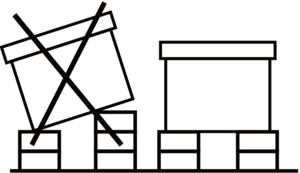 pri umiestnení niekoľkých úľoch sa uistite že každý letáč smeruje iným smerompred otvorením letového otvoru nechajte kolónie ukľudniť minimálne 30 minút po umiestnení na konečnú pozíciu ideálny čas pre otvorenie úľa je v podvečerpred tým úľ umiestnite na chladné, tiché a tmavé miestoNatupol Smart pracuje najlepšie pri okolitých teplotách 8-28 ° C, 50-85% relatívnej vlhkostichráňte pred dažďom a vodou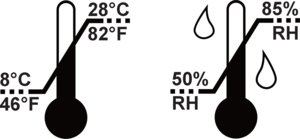 možno bude potrebné zabezpečiť dodatočný tieň a izoláciu (napr. Polystyrén)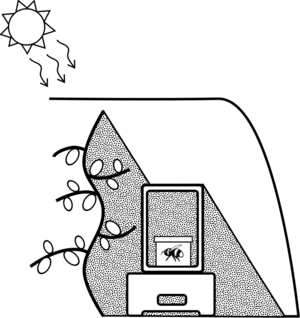 v priamom okolí úľa dodávky CO2 nesmú dosiahnuť nebezpečné úrovne pre čmeliaky. Preto odpojte všetky dodávky CO2 v bezprostrednej blízkosti úľacukrový roztok, ktorý je vo vnútri úľa, je vo všeobecnosti dostatočný pre celý život kolóniezabezpečte úľ tak, aby sa do vnútra nedostali mravce, napr. s bariérou tuku alebo lepidlom na hmyztiež zabráňte kontaktu medzi rastlinami a úľom, pretože to môže byť aj spôsob, ako sa mravce dostanú do úľaak sa vyžaduje opeľovanie počas dlhšieho obdobia, pravidelne umiestnite nové úle do skleníka